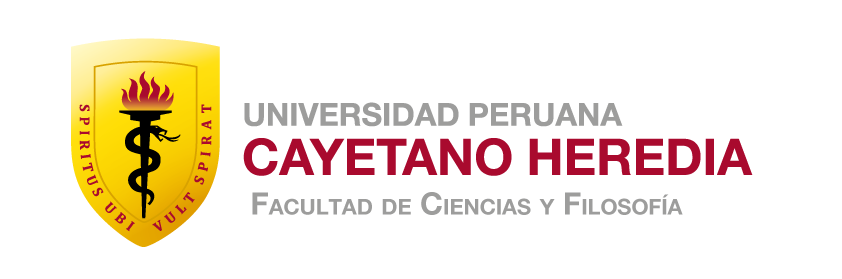 MODELO DE SOLICITUD DE CONSTANCIA DE CONDICION ACADEMICASeñor Decano de la Facultad de Ciencias y FilosofíaS.D.Yo, (Nombres y apellidos del solicitante), alumno/exalumno identificado con DNI # .........................., de __ año de estudios de la Especialidad de .........................., a Ud. solicito se sirva disponer se me expida una Constancia de (indicar con claridad la condición que se requiere acreditar: alumno, egresado, etc.)Agradeceré tenga a bien atender lo solicitado.Fecha: ..................................................   ---------------------------Nombre y Firma del alumnoDirección actual: (calle-N°-distrito) .............................................Teléfonos:  N°:................-...................